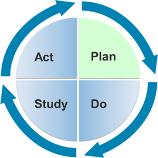 Learning Guide 7.2 Assessment- Ask the ExpertObjectivesDescribe assessment practices.Identify key characteristics of recommended practices related to assessment.DescriptionIn this lesson, learners will understand why assessment practices are important in their work with children by considering:What are assessment practices? What does the research say about effective assessment practices? What are the implications for how we work with young children, particularly children with disabilities, and their families?Materials/ResourcesHandout 7.1 Instruction ‒ Ask the ExpertLearning Guide Activity Handout 7.2 Facilitator InstructionsHave learners review Learning Guide Activity Handout 7.2: Assessment – Ask the Expert.Have learners complete the questions on the activity handout using the above handout as reference.Provide Feedback.Suggested AssessmentPerformance Indicator: Learners will be able to identify the common characteristics of assessment practice: familiar location, familiar activity, familiar people, observer can see behavior or skills as they typically occur to get a sense of child abilities, strengths, and needs, information about the child’s use of the target skill gathered from family and teachers, and ongoing observation.Distance Learning TipsLearners can respond online or using the PDF Form; which can be printed, emailed, or submitted online.Learners can complete the activity individually, in pairs, or in small groups. Learning Guide 7.2 Activity HandoutName(s): Date: Directions: 
Refer to the following handout to help answer these questions: Handout 7.2 Assessment ‒ Ask the Experts.What are the assessment practices?What does the research say about effective assessment practices?What are the implications for how we work with young children, particularly children with disabilities, and their families?Related Content: Module 7, Lesson 1 Ask the Expert Instructional Method: DiscoveryLevel: IntermediateEstimated Time Needed: 5 min. instructor preparation; 20 min. learner activity